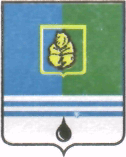 ПОСТАНОВЛЕНИЕАДМИНИСТРАЦИИ  ГОРОДА  КОГАЛЫМАХанты-Мансийского автономного округа - ЮгрыОт «13»   мая  2015 г.                                                             №1418О внесении изменений и дополненияв постановление Администрации города Когалыма от 31.12.2014 №3661 В соответствии с Федеральным законом от 05.04.2013 №44-ФЗ                           «О контрактной системе в сфере закупок товаров, работ, услуг для обеспечения государственных и муниципальных нужд»:1. В постановление Администрации города Когалыма от 31.12.2014 №3661 «Об утверждении Порядка взаимодействия органов местного самоуправления, муниципальных казенных учреждений, бюджетных учреждений, автономных учреждений, муниципальных унитарных предприятий города Когалыма и иных юридических лиц, не являющихся муниципальными учреждениями и муниципальными унитарными предприятиями города Когалыма, с уполномоченным органом по определению для них поставщиков (подрядчиков, исполнителей) в условиях централизованных закупок» (далее - постановление) внести следующие изменения и дополнение: 1.1. Пункты 4.7 и 4.8 приложения к постановлению изложить в следующей редакции:«4.7. Для проведения процедуры определения поставщика (подрядчика, исполнителя) уполномоченным органом города Когалыма заказчик города Когалыма в соответствии с планом закупок и планом-графиком закупок представляет в уполномоченный орган города Когалыма, с сопроводительным письмом следующие документы: 1) план муниципального заказа с разбивкой закупок по кварталам текущего года и на период опережающих торгов, на будущий год, на бумажном носителе и в электронном виде в формате Excel. План муниципального заказа включает в себя закупки из плана-графика, которые заказчик планирует разместить через уполномоченный орган города Когалыма. План муниципального заказа подлежит обязательному согласованию с главным распорядителем бюджетных средств города Когалыма, в ведении которого находится данный заказчик. Форма плана муниципального заказа соответствует форме планов-графиков, установленных Правительством Российской Федерации, срок предоставления плана муниципального заказа – в течение 3-х рабочих дней, с момента размещения плана-графика на официальном сайте;2) документацию о закупке в следующие сроки:а) на январь, февраль, март – одновременно с планом муниципального заказа; б) на апрель – до 1 февраля;в) на май – до 1 марта;г) на июнь – до 1 апреля;д) на июль – до 1 мая;е) на август – до 1 июня;ж) на сентябрь – до 1 июля;з) на октябрь – до 1 августа;и) на ноябрь – до 1 сентября;к) на декабрь – до 1 октября;л) на опережающие торги (ноябрь, декабрь) – до 1 октября.Внесение изменений (корректировки) плана закупок, плана-графика закупок и плана муниципального заказа заказчик обязан согласовать с уполномоченным органом города Когалыма и главным распорядителем бюджетных средств города Когалыма, в ведении которого находится данный заказчик.В случае изменения (корректировки) плана муниципального заказа, документы для проведения процедуры определения поставщика заказчики города Когалыма обязаны предоставить в уполномоченный орган города Когалыма не позднее, чем за 30 дней до начала планируемой даты размещения заказа в случаях осуществления новых закупок:- за счёт экономии денежных средств, полученных по результатам закупок; - изменения размеров финансирования в текущем периоде. В случае признания процедуры определения поставщиков (подрядчиков, исполнителей) несостоявшейся, закупка не привела к заключению контракта, документы для проведения процедуры определения поставщика (подрядчика, исполнителя) заказчики города Когалыма обязаны предоставить в уполномоченный орган города Когалыма не позднее, чем:- за три дня, с момента размещения протокола на официальном сайте, если закупка не требует внесения изменений в план-график;- за 15 дней до начала планируемой даты размещения, если закупка требует внесения изменений в план-график. 4.8. Документация о закупке рассматривается должностным лицом уполномоченного органа города Когалыма в течение 30 дней с даты их поступления в уполномоченный орган города Когалыма. В случае выявления в них несоответствий Закону о контрактной системе и (или) иным нормативным правовым актам в сфере закупок он вносит заказчику города Когалыма предложения об их корректировке (далее – замечания). Срок устранения замечаний со стороны заказчика и срок осуществления контроля со стороны должностного лица уполномоченного органа города Когалыма за устранением замечаний не должен превышать 3 дня для каждой из сторон. Должностное лицо уполномоченного органа Администрации города Когалыма подаёт до 16 числа месяца, предшествующего началу планируемой даты размещения закупки руководителю уполномоченного органа Администрации города Когалыма документацию о закупке на согласование. В случае не поступления документации о закупке на согласование руководителю уполномоченного органа Администрации города Когалыма, заказчик вносит изменения в план – график закупок и в план муниципального заказа по переносу даты размещения данной закупки на более поздний срок.». 1.2. Дополнить приложение к постановлению разделом 5 в следующей редакции:«5. Предоставление информации об осуществлении закупок у субъектов малого предпринимательства, социально ориентированных некоммерческих организаций (далее – СМП, СОНКО)5.1. В целях предоставления информационно-аналитических материалов о работе Администрации города Когалыма в сфере поддержки и содействия развитию малого и среднего предпринимательства, главным распорядителем бюджетных средств города Когалыма, необходимо предоставлять в уполномоченный орган города Когалыма информацию об осуществлении закупок у СМП, СОНКО.5.2. В информации указываются итоговые данные об осуществлении закупок у СМП, СОНКО по главному распорядителю бюджетных средств города Когалыма, с учётом подведомственных заказчиков. 5.3. Информация предоставляется в уполномоченный орган Администрации города Когалыма нарастающим итогом на бумажном носителе и в электронной форме:- ежеквартально в срок до 05 числа месяца, следующего за отчетным периодом, -  по итогам года предоставляется до 15 января года, следующего за отчётным периодом, в случае если число выпадает на выходной или праздничный день, то отчёт необходимо представить заблаговременно.».2. Отделу муниципального заказа Администрации города Когалыма (И.И.Дубова) направить в юридическое управление Администрации города Когалыма текст постановления, его реквизиты, сведения об источнике официального опубликования в порядке и сроки, предусмотренные распоряжением Администрации города Когалыма от 19.06.2013 №149-р                «О мерах по формированию регистра муниципальных нормативных правовых актов Ханты-Мансийского автономного округа – Югры» для дальнейшего направления в Управление государственной регистрации нормативных правовых актов Аппарата Губернатора Ханты-Мансийского автономного округа – Югры.3. Опубликовать настоящее постановление в газете «Когалымский вестник» и разместить на официальном сайте Администрации города Когалыма в сети «Интернет» (www.admkogalym.ru).4. Контроль за выполнением постановления возложить на заместителя главы Администрации города Когалыма Т.И.Черных.Глава Администрации города Когалыма                                 В.И.СтепураСогласовано:зам. главы Администрации г.Когалыма			Т.И.Черныхначальник ЮУ 	   					И.А.Леонтьева начальник ОО ЮУ						С.В.ПановаПодготовлено:	начальник ОМЗ     						И.И.ДубоваРазослать, УО, КУМИ, ОФЭОиК, ОМЗ.